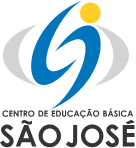 	                   FUNDAÇÃO EDUCACIONAL CLAUDINO FRANCIO
                                     CENTRO DE EDUCAÇÃO BÁSICA SÃO JOSÉInfantil 1 Fase 2 B – ANA  (Segunda, Terça e Quarta: 15h às 16h30, Quinta: 16h às 17h30 e Sexta: 14h às 15h30)Data Horário Disciplina/professora Segunda 15h às 15h30Inglês – AbiellySegunda 15h30 às 16hEd. Física-LetíciaSegunda 16h às 16h30Geral – Ana PaulaTerça15h às 16h30Geral – Ana PaulaQuarta 15h às 16h30Geral-Ana Paula Quinta 16h às 16h30Geral – Ana Paula Quinta 16h30 às 17hMúsica –Natália 17h às 17h30Geral-Ana Paula Sexta 14h às 14h30Artes-LiamaraSexta 14h30 às 15h30Geral-Ana Paula 